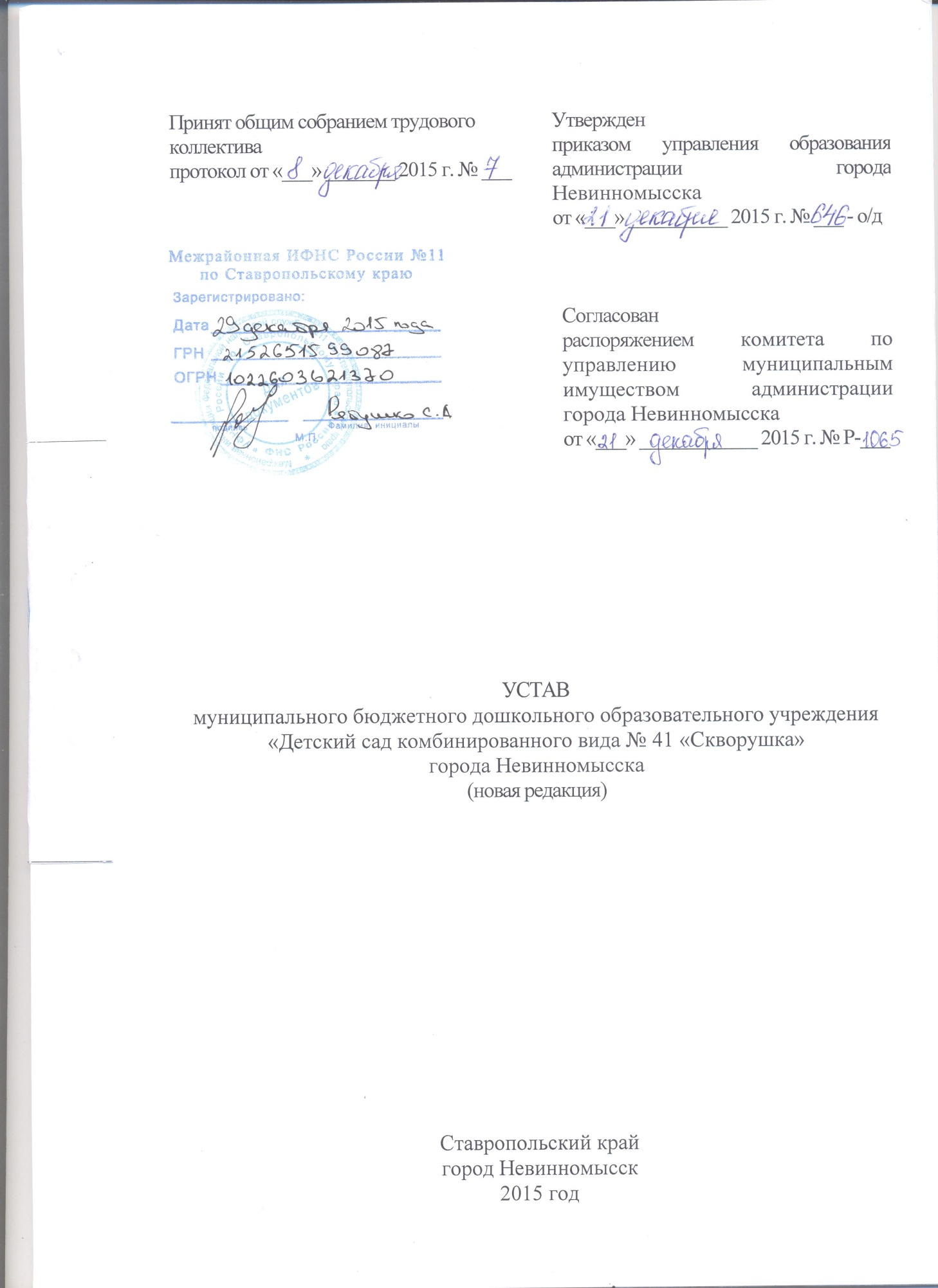 УСТАВмуниципального бюджетного дошкольного образовательного учреждения «Детский сад комбинированного вида № 41 «Скворушка»  города Невинномысска(новая редакция)Ставропольский край
город Невинномысск
2015 годI. Общие положенияМуниципальное бюджетное дошкольное образовательное учреждение «Детский сад комбинированного вида № 41 «Скворушка» города Невинномысска (далее - Учреждение) создано путем изменения типа в соответствии с постановлением администрации города Невинномысска Ставропольского края от 30 июня 2011 г. № 2113 «О создании муниципального бюджетного дошкольного образовательного учреждения «Детский сад комбинированного вида № 41 «Скворушка» города Невинномысска путем изменения типа муниципального дошкольного образовательного учреждения «Детский сад комбинированного вида № 41 «Скворушка» города Невинномысска».1.2. Полное наименование Учреждения: муниципальное бюджетное дошкольное образовательное учреждение «Детский сад комбинированного вида № 41 «Скворушка» города Невинномысска.Сокращенное наименование Учреждения: МБДОУ № 41 г. Невинномысска.1.3. Учреждение относится к типу – бюджетное.Тип образовательной организации – дошкольное образовательное учреждение.Организационно-правовая форма Учреждения – муниципальное бюджетное учреждение.1.4. Местонахождение Учреждения: Российская Федерация, Ставропольский край, город Невинномысск.Юридический адрес Учреждения: 357100, Ставропольский край, город Невинномысск, улица Гагарина, 57 Б.1.5. Учреждение создано муниципальным образованием городским округом - городом Невинномысском Ставропольского края.Функции и полномочия учредителя в отношении Учреждения осуществляет администрация города Невинномысска в лице управления образования администрации города Невинномысска (далее - Учредитель).Юридический адрес: 357100, Ставропольский край, город Невинномысск, улица Гагарина, 55.1.6. Функции и полномочия собственника имущества в отношении Учреждения осуществляет администрация города Невинномысска в лице комитета по управлению муниципальным имуществом администрации города Невинномысска (далее – Собственник имущества).Юридический адрес: 357100, Ставропольский край, город Невинномысск, улица Гагарина, 74А.1.7. Учреждение является некоммерческой организацией, не преследует извлечение прибыли в качестве основной цели своей деятельности, не распределяет полученную прибыль между участниками (учредителем) и руководствуется в своей деятельности Конституцией Российской Федерации, Федеральными законами от 12 января . № 7-ФЗ «О некоммерческих организациях» (далее – Федеральный закон «О некоммерческих организациях»), от 29 декабря . № 273-ФЗ «Об образовании в Российской Федерации» (далее – Федеральный закон «Об образовании в Российской Федерации»), Законом Ставропольского края от 30 июля            . № 72-кз «Об образовании», Бюджетным и Гражданским кодексами Российской Федерации, законодательством Российской Федерации и Ставропольского края, муниципальными правовыми актами, принятыми органами местного самоуправления города Невинномысска, приказами Учредителя, распоряжениями Собственника имущества, иными документами, касающимися деятельности Учреждения, а также настоящим Уставом и локальными актами Учреждения.1.8. Учреждение не имеет филиалов и представительств.1.9. Учреждение не вправе выступать учредителем (участником) юридических лиц.1.10. Учреждение считается созданным со дня внесения в установленном порядке соответствующей записи в Единый государственный реестр юридических лиц.1.11. Учреждение является юридическим лицом, самостоятельно осуществляет финансово-хозяйственную деятельность, имеет самостоятельный баланс, обособленное имущество, лицевые счета, открываемые в территориальном органе Федерального казначейства в порядке, установленном законодательством Российской Федерации (за исключением случаев, установленных законодательством), печать с полным наименованием Учреждения на русском языке, штампы, бланки со своим наименованием, официальный сайт Учреждения в информационно-телекоммуникационной сети «Интернет».1.12. Учреждение может от своего имени приобретать и осуществлять гражданские права и нести гражданские обязанности, соответствующие  предмету и целям его деятельности, предусмотренных настоящим Уставом, быть истцом, ответчиком, третьим лицом в судах, в соответствии с законодательством Российской Федерации.1.13. Учреждение отвечает по своим обязательствам всем находящимся у него на праве оперативного управления имуществом, в том числе за счет доходов, полученных от приносящей доход деятельности, за исключением особо ценного движимого имущества, закрепленного за Учреждением Собственником имущества или приобретенного Учреждением за счет выделенных Учредителем средств, а также недвижимого имущества, независимо от того, по каким основаниям оно поступило в оперативное управление Учреждения и за счет каких средств оно приобретено. 1.14. По обязательствам Учреждения, связанным с причинением  вреда гражданам при недостаточности имущества Учреждения, на которое в соответствии с действующим законодательством может быть обращено взыскание, субсидиарную ответственность несет Собственник имущества.1.15. Источниками формирования имущества Учреждения являются:имущество, закрепленное за Учреждением на праве оперативного управления;имущество, приобретенное за счет средств бюджета города Невинномысска;бюджетные ассигнования в виде субсидий и субвенций;бюджетные инвестиции;средства от приносящей доход деятельности;плата, взимаемая в соответствии с законодательством Российской Федерации и настоящим Уставом с родителей (законных представителей) обучающихся;добровольные имущественные взносы и пожертвования;имущество, полученное по иным основаниям, предусмотренным законодательством Российской Федерации.1.16. Муниципальное задание для Учреждения в соответствии с предусмотренными настоящим Уставом основными видами деятельности формирует и утверждает Учредитель. Порядок формирования муниципального задания для Учреждения и порядок финансового обеспечения выполнения этого задания определяется администрацией города Невинномысска.1.17. Учреждение не вправе отказаться от выполнения муниципального задания.1.18. Финансовое обеспечение выполнения муниципального задания осуществляется в виде субсидий из бюджета города Невинномысска и иных не запрещенных действующим законодательством источников, с учетом расходов на содержание недвижимого имущества и особо ценного движимого имущества, закрепленного за Учреждением Собственником имущества или приобретенного Учреждением за счет средств, выделенных ему Учредителем на приобретение такого имущества, расходов на уплату налогов, в качестве объекта налогообложения по которым признается соответствующее имущество, в том числе земельные участки.1.19. В случае сдачи  имущества в аренду с согласия Учредителя и Собственника имущества недвижимого имущества и особо ценного движимого имущества, закрепленных за Учреждением Собственником имущества или приобретенных Учреждением за счет средств, выделенных ему Учредителем на приобретение такого имущества, финансовое обеспечение содержания такого имущества Учредителем не осуществляется.1.20. Учреждение осуществляет в порядке, установленном администрацией города Невинномысска, полномочия администрации города Невинномысска по исполнению публичных обязательств перед физическими лицами, подлежащих исполнению в денежной форме. Финансовое обеспечение указанных полномочий осуществляется в порядке, установленном администрацией города Невинномысска.1.21. Доходы, полученные от приносящей доход деятельности, и приобретенное на эти доходы имущество поступают в самостоятельное распоряжение Учреждения.1.22. Учреждение самостоятельно в осуществлении образовательной, научной, административной, финансово-экономической деятельности, разработке и принятии локальных нормативных актов в соответствии с Федеральным законом «Об образовании в Российской Федерации», иными нормативными правовыми актами Российской Федерации, Ставропольского края, города Невинномысска и настоящим Уставом.1.23. Учреждение свободно в определении содержания образования, выборе учебно-методического обеспечения, образовательных технологий по реализуемым им образовательным программам.1.24. В Учреждении не допускаются создание и деятельность политических партий, религиозных организаций (объединений).1.25. Учреждение имеет право устанавливать связи с иностранными организациями и гражданами по вопросам образования посредством заключения договоров в соответствии с законодательством Российской Федерации и в иных формах, предусмотренных Федеральным законом «Об образовании в Российской Федерации» и иными нормативными правовыми актами Российской Федерации, Ставропольского края, города Невинномысска.1.26. Учреждение проходит лицензирование в порядке, установленном законодательством Российской Федерации.Право Учреждения осуществлять деятельность, на которую в соответствии с законодательством требуется специальное разрешение – лицензия, возникает у Учреждения с момента ее получения или в указанный в ней срок и прекращается по истечении срока ее действия, если иное не установлено законодательством.1.27. Учреждение предоставляет информацию о своей деятельности органам государственной статистики и налоговым органам, Учредителю и иным лицам в соответствии с Федеральным законом «Об образовании в Российской Федерации» и иными нормативными правовыми актами Российской Федерации, Ставропольского края, а также в соответствии с настоящим Уставом.1.28. Имущество Учреждения является собственностью муниципального образования городского округа - города Невинномысска и принадлежит Учреждению на праве оперативного управления в соответствии с Гражданским кодексом Российской Федерации.Право оперативного управления возникает у Учреждения с момента передачи имущества Собственником имущества, принятия к учету имущества, если иное не установлено законом и иными правовыми актами или решениями Собственника имущества.Учреждение в отношении закрепленного за ним имущества осуществляет в пределах, установленных законом, в соответствии с целями своей деятельности, заданиями и назначением имущества права владения, пользования и распоряжения им.1.29. Режим работы Учреждения:Учреждение работает по пятидневной рабочей неделе, часы работы – с 07.00 до 19.00, выходные дни – суббота, воскресенье, нерабочие и праздничные дни, установленные законодательством Российской Федерации.По запросам родителей (законных представителей) возможна организация работы групп в выходные и праздничные дни, групп кратковременного пребывания (от 3 до5 часов в день).II. Цели, предмет и виды деятельности УчрежденияОсновной целью деятельности Учреждения является образовательная деятельность по образовательным программам дошкольного образования, присмотр и уход за детьми.Деятельность Учреждения направлена также на реализацию дополнительных общеразвивающих программ. Предметом деятельности Учреждения является формирование общей культуры, развитие физических, интеллектуальных, нравственных, эстетических и личностных качеств, формирование предпосылок учебной деятельности, сохранения и укрепления здоровья детей в возрасте с 2 месяцев (при наличии условий) до прекращения образовательных отношений.Учреждение реализует образовательные программы дошкольного образования и дополнительные общеразвивающие программы.Образование обучающихся с ограниченными возможностями здоровья организовано в Учреждении в группах компенсирующей, комбинированной направленности.Учреждение осуществляет следующие основные виды деятельности:реализация основных образовательных программ дошкольного образования, в том числе программ, адаптированных для детей с ограниченными возможностями здоровья и детей-инвалидов;реализация программ дополнительного образования детей и взрослых;осуществление присмотра и ухода за детьми.В соответствии с данными видами деятельности Учредитель формирует и утверждает муниципальное задание для Учреждения.2.7. Учреждение вправе сверх установленного муниципального задания, а также в случаях, определенных законодательством Российской Федерации, в пределах установленного муниципального задания выполнять работы, оказывать услуги, относящиеся к его основным видам деятельности, предусмотренным настоящим Уставом, для граждан и юридических лиц за плату и на одинаковых при оказании одних и тех же услуг условиях. Порядок определения указанной платы устанавливается Учредителем, если иное не предусмотрено действующим законодательством.Учреждение, осуществляющее образовательную деятельность за счет бюджетных ассигнований федерального бюджета, бюджетов субъектов Российской Федерации, местных бюджетов, вправе осуществлять за счет средств физических и (или) юридических лиц образовательную деятельность, не предусмотренную установленным муниципальным заданием либо соглашением о предоставлении субсидии на возмещение затрат, на одинаковых при оказании одних и тех же услуг условиях.2.8. Учреждение вправе осуществлять иные виды деятельности, не являющиеся основными видами деятельности, лишь постольку, поскольку это служит достижению целей, ради которых оно создано, и соответствующие указанным целям, при условии, что такая деятельность указана в настоящем Уставе.2.9. Платные услуги не могут быть оказаны взамен и (или) в ущерб основной деятельности Учреждения (в том числе образовательной), осуществляемой в рамках выполнения муниципального задания. Доходы, полученные от такой деятельности, и приобретенное  за счет этих доходов имущество, поступает в самостоятельное распоряжение Учреждения и используется им на развитие и совершенствование образовательного процесса, пополнения его учебно-методической базы, а также на другие цели, в соответствии с законодательством.2.10. Указанные в пунктах 2.6. – 2.9. виды деятельности, которые Учреждение вправе осуществлять в соответствии с целями, для достижения которых оно создано, являются исчерпывающими. Учреждение не вправе осуществлять виды деятельности, не предусмотренные настоящим Уставом.2.11. Порядок комплектования Учреждения и количество групп определяет Учредитель в соответствии с действующим законодательством Российской Федерации. Предельная наполняемость групп определяется соответствии с образовательными программами дошкольного образования и  Порядком комплектования.2.12. Организация питания возлагается на Учреждение, которое в соответствии с санитарно-эпидемиологическими правилами и нормами, осуществляется в соответствии с примерным десятидневным меню, разработанным Учреждением и утвержденным приказом Учреждения.Контроль за качеством, разнообразием питания, витаминизацией блюд, закладкой продуктов питания, кулинарной обработкой, выходом блюд, вкусовыми качествами пищи, за санитарным состоянием пищеблока, правильностью хранения и соблюдением сроков реализации продуктов возлагается на заведующего Учреждения и закрепленный медицинский персонал в соответствии с их компетенцией.2.13. Медицинское обслуживание детей в Учреждении обеспечивается специально закрепленным органами здравоохранения медицинским персоналом, на основании заключенного договора. Медицинский персонал наряду с администрацией и работниками Учреждения несет в установленном порядке ответственность за здоровье и физическое развитие детей, проведение лечебно-профилактических мероприятий, соблюдение санитарно-гигиенических норм, режима дня. Медицинские работники проводят профилактические мероприятия в целях недопущения возникновения и распространения инфекционных заболеваний и пищевых отравлений. Медицинский персонал осуществляет повседневный контроль за соблюдением требований санитарных правил.III. Участники образовательных отношений3.1. Участниками образовательных отношений в Учреждении являются: обучающиеся, педагогические работники, родители (законные представители) обучающихся.К обучающимся относятся:воспитанники – лица, осваивающие основную образовательную программу дошкольного образования.3.2. Права и обязанности обучающихся устанавливаются Федеральным законом от 29.12.2012 г. № 273-ФЗ "Об образовании в Российской Федерации". Иные права и обязанности обучающихся, не предусмотренные Федеральным законом от 29.12.2012 г. № 273-ФЗ "Об образовании в Российской Федерации",  устанавливаются нормативными правовыми актами Российской Федерации, Ставропольского края, города Невинномысска, локальными нормативными актами Учреждения, договором об образовании (при его наличии).3.3. Права, обязанности и ответственность в сфере образования родителей (законных представителей) обучающихся устанавливаются Федеральным законом от 29.12.2012 г. № 273-ФЗ "Об образовании в Российской Федерации".Иные права и обязанности родителей (законных представителей) обучающихся, не предусмотренные Федеральным законом от 29.12.2012 г. № 273-ФЗ "Об образовании в Российской Федерации" устанавливаются нормативными правовыми актами Российской Федерации, Ставропольского края, города Невинномысска, локальными нормативными актами Учреждения, договором об образовании (при его наличии).3.4. За неисполнение или ненадлежащее исполнение обязанностей, установленных Федеральным законом от 29.12.2012 г. № 273-ФЗ "Об образовании в Российской Федерации" и иными нормативно-правовыми актами Российской Федерации, родители (законные представители) обучающихся несут ответственность, предусмотренную действующим законодательством Российской Федерации.    3.5. Права, обязанности и ответственность работников Учреждения устанавливаются законодательством Российской Федерации, настоящим Уставом, Правилами внутреннего трудового распорядка, иными локальными нормативными актами Учреждения, должностными инструкциями и трудовым договорам (эффективным контрактом).3.6. Педагогической деятельностью в Учреждении имеют право заниматься лица, имеющие среднее профессиональное или высшее профессиональное образование и отвечающие квалификационным требованиям, указанным в квалификационных справочниках и (или) профессиональным стандартам.3.7. В Учреждении наряду с должностями педагогических работников предусматриваются должности инженерно-технических, административно-хозяйственных, производственных, учебно-вспомогательных и иных работников, осуществляющих вспомогательные функции. Право на занятие указанных должностей имеют лица, отвечающие квалификационным требованиям, указанным в квалификационных справочниках и (или) профессиональным стандартам.3.8. К педагогической деятельности в Учреждении не допускаются лица:лишенные права заниматься педагогической деятельностью в соответствии с вступившим в законную силу приговором суда;имеющие или имевшие судимость, подвергавшиеся уголовному преследованию (за исключением лиц, уголовное преследование в отношении которых прекращено по реабилитирующим основаниям) за преступления против жизни и здоровья, свободы, чести и достоинства личности (за исключением незаконной госпитализации в медицинскую организацию, оказывающую психиатрическую помощь в стационарных условиях, и  клеветы), половой неприкосновенности и половой свободы личности, против семьи и несовершеннолетних, здоровья населения и общественной нравственности, основ конституционного строя и безопасности государства, мира и безопасности человечества, а также против общественной безопасности;имеющие неснятую или непогашенную судимость за умышленные тяжкие и особо тяжкие преступления;признанные недееспособными в установленном законом порядке;имеющие заболевания, предусмотренные перечнем, утверждаемым федеральным органом исполнительной власти, осуществляющим функции по выработке государственной политики и нормативно-правовому регулированию в области здравоохранения.Лица, имевшие судимость за совершение преступлений небольшой тяжести и преступлений средней тяжести против жизни и здоровья,  свободы, чести и достоинства личности (за исключением незаконной госпитализации в медицинскую организацию, оказывающую психиатрическую помощь в стационарных условиях, и клеветы), семьи и несовершеннолетних, здоровья населения и общественной нравственности, основ конституционного строя и безопасности государства, мира и безопасности человечества, а также против общественной безопасности, и лица, уголовное преследование в отношении которых по обвинению в совершении этих преступлений прекращено по нереабилитирующим основаниям, могут быть допущены к педагогической деятельности при наличии решения комиссии по делам несовершеннолетних и защите их прав, созданной высшим исполнительным органом государственной власти субъекта Российской Федерации, о допуске их к педагогической деятельности.3.9. К трудовой деятельности в Учреждении не допускаются лица, имеющие или имевшие судимость, а равно подвергавшиеся уголовному преследованию (за исключением лиц, уголовное преследование в отношении которых прекращено по реабилитирующим основаниям) за преступления против жизни и здоровья, свободы, чести и достоинства личности (за исключением незаконной госпитализации в медицинскую организацию, оказывающую психиатрическую помощь в стационарных условиях, и клеветы), половой неприкосновенности и половой свободы личности, против семьи и несовершеннолетних, здоровья населения и общественной нравственности, основ конституционного строя и безопасности государства, мира и безопасности человечества, а также против общественной безопасности за умышленные тяжкие и особо тяжкие преступления.3.10. Лица, имевшие судимость за совершение преступлений небольшой тяжести и преступлений средней тяжести против жизни и здоровья, свободы, чести и достоинства личности (за исключением незаконной госпитализации в медицинскую организацию, оказывающую психиатрическую помощь в стационарных условиях, и клеветы), семьи и несовершеннолетних, здоровья населения и общественной нравственности, основ конституционного строя и безопасности государства, мира и безопасности человечества, а также против общественной безопасности, и лица, уголовное преследование в отношении которых по обвинению в совершении этих преступлений прекращено по нереабилитирующим основаниям, могут быть допущены к трудовой деятельности в Учреждении при наличии решения комиссии по делам несовершеннолетних и защите их прав, созданной высшим исполнительным органом государственной власти субъекта Российской Федерации, о допуске их к соответствующему виду деятельности.3.11. Заведующий Учреждения обязан отстранить от работы (не допускать к работе) работника Учреждения при получении от правоохранительных органов сведений о том, что данный работник подвергается уголовному преследованию за преступления против жизни и здоровья, свободы, чести и достоинства личности (за исключением незаконной госпитализации в медицинскую организацию, оказывающую психиатрическую помощь в стационарных условиях, и клеветы), половой неприкосновенности и половой свободы личности, против семьи и несовершеннолетних, здоровья населения и общественной нравственности, основ конституционного строя и безопасности государства, мира и безопасности человечества, а также против общественной безопасности, за иные умышленные тяжкие и особо тяжкие преступления. Заведующий отстраняет от работы (не допускает к работе) работника на весь период производства по уголовному делу до его прекращения либо до вступления в силу приговора суда.3.12. Работники принимаются на работу в Учреждение в соответствии Трудовым кодексом Российской Федерации.3.13. При приеме на работу заведующий Учреждением или уполномоченное лицо знакомит принимаемого работника под подпись с Правилами внутреннего трудового распорядка, иными локальными нормативными актами, непосредственно связанными с трудовой деятельностью работника, должностной инструкцией.3.14. Режим рабочего времени и времени отдыха педагогических и других работников Учреждения, включающий предоставление выходных дней, определяется с учетом режима деятельности Учреждения и устанавливается Правилами внутреннего трудового распорядка Учреждения, графиками работы, разрабатываемыми в соответствии с Трудовым кодексом Российской Федерации, действующим законодательством Российской Федерации, федеральными законами и иными нормативно правовыми актами.3.15. Заработная плата работнику Учреждения устанавливается трудовым договором, в соответствии с действующей в Учреждении системой оплаты труда, в зависимости от его квалификации, сложности, количества, качества и условий выполняемой работы.3.16. Работники Учреждения имеют следующие права:на участие в управлении Учреждением;на защиту своей профессиональной чести, достоинства, деловой репутации, справедливое и объективное расследование нарушений норм профессиональной этики педагогических работников;на обязательное социальное страхование в установленном законодательством Российской Федерации порядке;на возмещение ущерба, причиненного Учреждением, в соответствии с Трудовым кодексом Российской Федерации, действующим законодательством Российской Федерации;иные трудовые права, установленные федеральными законами и законодательными актами Ставропольского края.3.17. Педагогические работники Учреждения пользуются академическими правами и свободами, имеют трудовые права и социальные гарантии, установленные Федеральным законом «Об образовании в Российской Федерации».3.18. Заведующему Учреждением, заместителям заведующего Учреждением, воспитателям, музыкальным руководителям, педагогу-психологу, педагогам дополнительного образования, учителям-логопедам предоставляются в порядке, установленном Правительством Российской Федерации, права, социальные гарантии и меры социальной поддержки, предусмотренные педагогическим работникам.3.19. Работники Учреждения обязаны:добросовестно исполнять свои трудовые обязанности, возложенные на него трудовым договором;соблюдать Правила внутреннего трудового распорядка Учреждения;соблюдать трудовую дисциплину;выполнять установленные нормы труда;соблюдать требования по охране труда и обеспечению безопасности труда;бережно относиться к имуществу Учреждения и других работников;незамедлительно сообщать заведующему Учреждением либо непосредственному руководителю о возникновении ситуации, представляющей угрозу жизни и здоровью людей, сохранности имущества Учреждения;проходить предварительные при поступлении на работу и периодические медицинские осмотры, а также внеочередные медицинские осмотры по направлению работодателя;проходить аттестацию в целях подтверждения соответствия педагогических работников занимаемым ими должностям один раз в пять лет на основе оценки их профессиональной деятельности аттестационной комиссией, самостоятельно формируемой Учреждением; проходить по желанию педагогических работников аттестацию в целях установления квалификационной категории аттестационной комиссией, формируемой уполномоченным органом государственной власти субъекта Российской Федерации.3.20. Обязанности и ответственность педагогических работников устанавливаются статьей 48 Федерального закона от 29 декабря2012г. №273 ФЗ «Об образовании в Российской Федерации». 3.21. Педагогические работники Учреждения несут ответственность за жизнь, физическое и психическое здоровье воспитанников во время воспитательно-образовательного процесса в установленном законом порядке.3.22. Учреждение имеет право привлекать работников к дисциплинарной и материальной ответственности в порядке, установленном Трудовым кодексом Российской Федерации, действующим законодательством Российской Федерации.IV. Управление Учреждением4.1. Управление Учреждением осуществляется на основе сочетания принципов единоначалия и коллегиальности.4.2. Управление Учреждением осуществляют:Учредитель;Собственник имущества, в пределах своих полномочий;заведующий Учреждением;Общее собрание трудового коллектива Учреждения; Педагогический совет Учреждения;Совет родителей (законных представителей) обучающихся.4.3. Компетенция Учредителя:утверждение Устава Учреждения, изменений и дополнений в него;создание филиалов Учреждения;изменение типа Учреждения;формирование и утверждение муниципального задания Учреждению в соответствии с предусмотренными настоящим Уставом основными видами деятельности, финансовое обеспечение выполнения этого задания;установление платы, взимаемой с родителей (законных представителей) обучающихся (далее – родительская плата) за присмотр и уход за ребенком, ее размера, если иное не установлено Федеральным законом от 29 декабря 2012г. №273 ФЗ «Об образовании в Российской Федерации»; принятие решения о снижении размера родительской платы или о не взимании ее с отдельных категорий родителей (законных представителей) обучающихся в случаях и порядке, определяемых Учредителем;утверждение передаточного акта или разделительного баланса;принятие решения о реорганизации или ликвидации Учреждения, а также о ликвидации филиала Учреждения (при наличии) на основании положительного заключения комиссии по оценке последствий такого решения;назначение ликвидационной комиссии, установление порядка и сроков ликвидации Учреждения в соответствии с Гражданским кодексом Российской Федерации и действующим законодательством;утверждение промежуточного и окончательного ликвидационных балансов;назначение заведующего Учреждением и прекращение его полномочий по согласованию с главой администрации города Невинномысска, а также заключение и прекращение трудового договора;установление порядка и сроков проведения аттестации кандидатов на должность заведующего Учреждением;установление порядка составления и утверждения отчета о результатах деятельности Учреждения и об использовании закрепленного за ним муниципального имущества;утверждение формы плана финансово-хозяйственной деятельности Учреждения;установление порядка составления и утверждения отчета о результатах деятельности Учреждения в соответствии с требованиями, определенными Министерством финансов Российской Федерации;выделение средств на приобретение имущества;перевод обучающихся по заявлению и с согласия их родителей (законных представителей), в случае прекращения деятельности Учреждения, аннулирования соответствующей лицензии, в другие организации, осуществляющие образовательную деятельность по образовательным программам соответствующих уровня и направленности;проведение перед сдачей Учреждением в аренду имущества, закрепленного за ним на праве оперативного управления, экспертной оценки последствий заключения договора аренды для обеспечения образования, воспитания, развития, отдыха и оздоровления детей, оказания им медицинской, лечебно-профилактической помощи, социальной защиты и социального обслуживания детей; проведение перед принятием Учредителем решения о реконструкции, модернизации, об изменении назначения или о ликвидации Учреждения экспертной оценки последствий принятого решения для обеспечения жизнедеятельности, образования, воспитания, развития, отдыха и оздоровления детей, для оказания им медицинской, лечебно-профилактической помощи, для социального обслуживания;согласование программы развития Учреждения;проведение аттестации на соответствие занимаемой должности  заведующего Учреждения;установление порядка определения платы за выполнение работ, оказание услуг, относящихся к основным видам деятельности Учреждения, предусмотренных настоящим Уставом, для граждан и юридических лиц сверх установленного муниципального задания, а также в случаях, определенных действующим законодательством Российской Федерации, Ставропольского края, в пределах установленного муниципального задания;определение перечня особо ценного движимого имущества, закрепленного за Учреждением Собственником имущества или приобретенного Учреждением за счет средств, выделенных ему Учредителем на приобретение такого имущества;предварительное согласование совершения Учреждением крупных сделок, соответствующих критериям, установленных Федеральным законом «О некоммерческих организациях»; Крупной сделкой признается сделка или несколько взаимосвязанных сделок, связанная с распоряжением денежными средствами, отчуждением иного имущества, которыми Учреждение вправе распоряжаться самостоятельно,  а также с передачей такого имущества в пользование или в залог при условии, что цена такой сделки либо стоимость отчуждаемого или передаваемого имущества превышает 10 процентов балансовой стоимости активов учреждения, определяемой по данным его бухгалтерской отчетности на последнюю отчетную дату.составление и направление иска о признании недействительной крупной сделки, совершенной с нарушением Федерального закона «О некоммерческих организациях»;одобрение сделки, в совершении которой имеется заинтересованность, определяемая в соответствии с критериями, установленными Федеральным законом «О некоммерческих организациях»;дача согласия на совершение сделок с имуществом Учреждения в случаях, если в соответствии с Федеральным законом «О некоммерческих организациях» для совершения таких сделок требуется согласие Учредителя;дача согласия  Учреждению на передачу некоммерческим организациям в качестве их Учредителя (участника) денежных средств (если иное не установлено условиями предоставления денежных средств) и иного имущества, за исключением особо ценного движимого имущества, закрепленного за ним Собственником имущества или приобретенного Учреждением за счет денежных средств, выделенных ему Учредителем на приобретение такого имущества, а также недвижимого имущества;дача согласия Учреждению на внесение денежных средств и иного имущества, за исключением особо ценного движимого имущества, закрепленного за ним Собственником имущества или приобретенного Учреждением за счет денежных средств, выделенных ему Учредителем на приобретение такого имущества, а также недвижимого имущества, в уставный капитал хозяйственных обществ или иным образом передачу им этого имущества в качестве их учредителя (участника);установление предельно допустимого значения просроченной кредиторской задолженности Учреждения, превышение которого влечет расторжение трудового договора с заведующим Учреждением по инициативе Учредителя в соответствии с Трудовым кодексом Российской Федерации;осуществление контроля  за деятельностью Учреждения;осуществление иных функций и полномочий, предусмотренных действующим законодательством.4.4. Собственник имущества, реализуя права собственника, имеет право:согласовывать Устав Учреждения, изменения и дополнения в него;проводить проверки сохранности, учета и эффективности  использования переданного по договору оперативного управления Учреждению имущества специалистами Собственника имущества в рабочем порядке, без предварительного предупреждения, а также комиссионно по соответствующему распоряжению Собственника имущества;закреплять на праве оперативного управления за Учреждением муниципальное имущество;изымать у Учреждения имущество, переданное по договору оперативного управления, либо приобретенное Учреждением за счет средств, выделенных Учредителем на приобретение такого имущества, в случае признания его излишним, не используемым, либо используемым не по назначению и распорядиться им по своему усмотрению;осуществлять иные полномочия, предусмотренные действующим законодательством.4.5. Права и обязанности заведующего Учреждением, его компетенция в области управления Учреждением, порядок его назначения.Непосредственное управление Учреждением осуществляет заведующий, назначаемый на должность и освобождаемый от должности Учредителем по согласованию с главой администрации города Невинномысска.Кандидаты на должность заведующего Учреждением должны иметь высшее образование и соответствовать квалификационным требованиям, указанным в квалификационных справочниках, по соответствующим должностям руководителей образовательных организаций и (или) профессиональным стандартам.Запрещается занятие должности заведующего Учреждением лицами, которые не допускаются к педагогической деятельности по основаниям, установленным трудовым законодательством.Кандидаты на должность заведующего Учреждением и заведующий Учреждением проходят обязательную аттестацию. Порядок и сроки проведения аттестации кандидатов на должность заведующего Учреждением и заведующего Учреждением устанавливается Учредителем.Трудовой договор с заведующим Учреждением заключается на основе типовой формы трудового договора, утверждаемой Правительством Российской Федерации с учетом мнения Российской трехсторонней комиссии по регулированию социально-трудовых отношений.Лицо, поступающее на должность заведующего Учреждением (при поступлении на работу), и заведующий Учреждением (ежегодно) обязаны представлять сведения о своих доходах, об имуществе и обязательствах имущественного характера, а также о доходах, об имуществе и обязательствах имущественного характера своих супруга (супруги) и несовершеннолетних детей. Представление указанных сведений осуществляется в порядке, утверждаемом нормативным правовым актом администрации города Невинномысска.4.6. Заведующий Учреждения имеет право на:осуществление действий без доверенности от имени Учреждения, в том числе представление его интересов и совершение сделок от его имени;выдачу доверенности, в том числе руководителям филиалов и представительств Учреждения (при их наличии), совершение иных юридически значимых действий;открытие (закрытие) в установленном порядке лицевых счетов в территориальном органе Федерального казначейства;осуществление в установленном порядке приема на работу работников Учреждения, а также заключение, изменение и расторжение трудовых договоров с ними;распределение обязанностей между своими заместителями, а в случае необходимости – передачу им части своих полномочий в установленном порядке;ведение коллективных переговоров и заключение коллективных договоров;поощрение работников Учреждения;привлечение работников Учреждения к дисциплинарной и материальной ответственности в соответствии с законодательством Российской Федерации;решение иных вопросов, предусмотренных законодательством Российской Федерации, настоящим Уставом и локальными нормативными актами Учреждения.4.6.1. Заведующий Учреждением обязан:соблюдать при исполнении должностных обязанностей требования законодательства Российской Федерации, Ставропольского края, правовых актов органов местного самоуправления, настоящего Устава,  соглашений, локальных нормативных актов и трудового договора;обеспечивать эффективную деятельность Учреждения и его организацию административно-хозяйственной, финансовой и иной деятельности Учреждения;планировать деятельность Учреждения с учетом средств, получаемых из всех источников, не запрещенных законодательством Российской Федерации;обеспечивать целевое и эффективное использование денежных средств Учреждения, а также имущества, переданного Учреждению в оперативное управление в установленном порядке;обеспечивать своевременное и качественное выполнение всех договоров и обязательств Учреждения;обеспечивать работникам Учреждения безопасные условия труда, соответствующие государственным нормативным требованиям охраны труда, а также социальные гарантии в соответствии с законодательством Российской Федерации;создавать и соблюдать условия, обеспечивающие деятельность представителей работников, в соответствии с трудовым законодательством, коллективным договором и соглашениями;требовать соблюдения работниками Учреждения Правил внутреннего трудового распорядка;не разглашать сведения, составляющие государственную или иную охраняемую законом тайну, ставшие известными ему в связи с исполнением своих должностных обязанностей;обеспечивать выполнение требований законодательства Российской Федерации по гражданской обороне и мобилизационной подготовке;обеспечивать соблюдение законодательства Российской Федерации при выполнении финансово-хозяйственных операций, в том числе по своевременной и в полном объеме уплате всех установленных законодательством Российской Федерации налогов и сборов, а также представление отчетности в порядке и сроки, которые установлены законодательством Российской Федерации;обеспечивать выполнение плановых показателей деятельности Учреждения;своевременно информировать Учредителя о начале проведения проверок деятельности Учреждения контрольными и правоохранительными органами и об их результатах, о случаях привлечения работников Учреждения к административной и уголовной ответственности, связанных с их работой в Учреждении, а также незамедлительно сообщать о случаях возникновения в Учреждении ситуации, представляющей угрозу жизни и здоровью обучающихся и работников;представлять Учредителю в установленном порядке сведения о своих доходах, об имуществе и обязательствах имущественного характера, а также о доходах, об имуществе и обязательствах имущественного характера своих супруги (супруга) и несовершеннолетних детей;обеспечивать достижение установленных Учреждению ежегодных значений показателей соотношения средней заработной платы отдельных категорий работников Учреждения со средней заработной платой в Ставропольском крае (в случае их установления);выполнять иные обязанности, предусмотренные законодательством Российской Федерации, настоящим Уставом и локальными нормативными актами Учреждения.4.6.2. Компетенция заведующего Учреждением:осуществляет руководство Учреждением в соответствии с законами и иными нормативными правовыми актами, настоящим Уставом;обеспечивает системную образовательную (учебно-воспитательную) и административно-хозяйственную работу Учреждения;издает приказы и дает указания, обязательные для исполнения всеми работниками Учреждения;обеспечивает реализацию федеральных государственных образовательных стандартов;формирует контингент обучающихся, обеспечивает охрану их жизни и здоровья во время образовательного процесса, соблюдение прав и свобод обучающихся,  работников Учреждения в установленном законодательством Российской Федерации порядке;определяет стратегию, цели и задачи развития Учреждения, принимает решения о программном планировании его работы, участии Учреждения в различных программах и проектах, обеспечивает соблюдение требований, предъявляемых к условиям образовательного процесса, образовательным программам, результатам деятельности Учреждения и к качеству образования, непрерывное повышение качества образования в Учреждении;вносит предложения Учредителю:о создании и ликвидации филиалов Учреждения,о реорганизации Учреждения или о его ликвидации, о внесении изменений и (или) дополнений в Устав Учреждения,об изъятии излишнего, неиспользуемого или используемого не по назначению имущества, закрепленного за Учреждением Собственником имущества либо приобретенного Учреждением за счет средств, выделенных ему Учредителем на приобретение этого имущества,о совершении сделок с имуществом Учреждения в случаях, если в соответствии с Федеральным законом «О некоммерческих организациях» для совершения таких сделок требуется согласие Учредителя;распоряжается средствами и имуществом Учреждения в пределах, установленных законодательством Российской Федерации и настоящим Уставом;обеспечивает использование имущества Учреждения, в том числе недвижимого, по целевому назначению в соответствии с видами деятельности Учреждения, установленными (перечисленными) настоящим Уставом Учреждения и договором о передаче муниципального имущества в оперативное управление Учреждения, а также использование по целевому назначению выделенных Учреждению бюджетных и внебюджетных средств, обеспечивает пожарную безопасность, содержание в надлежащем состоянии закрепленного за Учреждением движимого и недвижимого имущества, своевременное проведение капитального и текущего ремонта имущества;своевременно представляет Учредителю, собственнику имущества отчетность о работе Учреждения по форме, в порядке и сроки, установленные Учредителем;обеспечивает функционирование внутренней системы оценки качества образования;обеспечивает объективность оценки качества образования обучающихся в Учреждении;организует разработку, утверждение и реализацию программы развития Учреждения, образовательных программ Учреждения, настоящего Устава, Правил внутреннего трудового распорядка Учреждения и иных локальных нормативных актов Учреждения;создает условия для внедрения инноваций, обеспечивает формирование и реализацию инициатив работников Учреждения, направленных на улучшение работы Учреждения и повышение качества образования, поддерживает благоприятный морально-психологический климат в коллективе;осуществляет подбор и расстановку кадров, создает условия для непрерывного повышения их квалификации;утверждает структуру и штатное расписание Учреждения;устанавливает заработную плату работников Учреждения в зависимости от квалификации работника, сложности, количества, качества и условий выполняемой работы, а также компенсационные выплаты (доплаты и надбавки компенсационного характера) и стимулирующие выплаты (доплаты и надбавки стимулирующего характера, премии и иные поощрительные выплаты);обеспечивает выплату в полном размере причитающейся работникам заработной платы в сроки, установленные  правилами внутреннего трудового распорядка Учреждения, трудовыми договорами (эффективным контрактом), дополнительным соглашением к трудовому договору;принимает меры по обеспечению Учреждения квалифицированными кадрами, рациональному использованию и развитию их профессиональных знаний и опыта, обеспечивает формирование резерва кадров в целях замещения вакантных должностей в Учреждении;организует и координирует реализацию мер по повышению мотивации работников к качественному труду, в том числе на основе их материального стимулирования, по повышению престижности труда в Учреждении, рационализации управления и укреплению дисциплины труда;организует проведение аттестации педагогических работников Учреждения в целях подтверждения соответствия педагогических работников занимаемым ими должностям;создает условия, обеспечивающие участие работников в управлении Учреждением;планирует, координирует и контролирует работу педагогических и иных работников Учреждения;обеспечивает эффективное взаимодействие и сотрудничество с органами государственной власти, местного самоуправления, организациями, общественностью, родителями (законными представителями) обучающихся, гражданами;содействует деятельности педагогических сообществ и методических объединений, общественных организаций;обеспечивает учет, сохранность и пополнение учебно-материальной базы, соблюдение правил санитарно-гигиенического режима и охраны труда, учет и хранение документации, привлечение для осуществления деятельности, предусмотренной настоящим Уставом, дополнительных источников финансовых и материальных средств;выполняет правила по охране труда и пожарной безопасности;предоставляет Учредителю и общественности ежегодный отчет о поступлении и расходовании финансовых и материальных средств, а также отчет о результатах самообследования;организует проведение самообследования;обеспечивает создание и ведение официального сайта Учреждения в информационно-телекоммуникационной сети «Интернет»;составляет и направляет иск о признании недействительной крупной сделки, совершенной с нарушением требований Федерального закона «О некоммерческих организациях»;открывает и закрывает представительства Учреждения;осуществляет иную деятельность, предусмотренную действующим законодательством Российской Федерации, настоящим Уставом и локальными нормативными актами Учреждения.Заведующий Учреждением несет ответственность за руководство образовательной, экспериментальной, воспитательной работой и организационно-хозяйственной деятельностью Учреждения.Заведующий Учреждением несет полную материальную ответственность за прямой действительный ущерб, причиненный Учреждению. В случаях, предусмотренных действующим законодательством Российской Федерации, заведующий Учреждением возмещает Учреждению убытки, причиненные его виновными действиями. При этом расчет убытков осуществляется в соответствии с нормами, предусмотренными гражданским законодательством.На время отсутствия заведующего Учреждением его обязанности исполняет заместитель заведующего Учреждения или иное должностное лицо на основании приказа.4.7.  Компетенция Общего собрания трудового коллектива Учреждения, порядок его формирования, срок полномочий, порядок деятельности и принятия решений.4.7.1. Основными задачами Общего собрания трудового коллектива Учреждения являются:выработка коллективных решений для осуществления единства действий всего трудового коллектива и каждого его члена;объединение усилий трудового коллектива на повышение эффективности образовательного  процесса, на укрепление и развитие материально-технической базы Учреждения.4.7.2. Общее собрание трудового коллектива Учреждения:рассматривает и принимает Устав Учреждения, изменения в него;рассматривает Правила внутреннего трудового распорядка Учреждения и иные локальные  акты Учреждения, содержащие нормы трудового права; выбирает в комиссию по урегулированию споров между участниками образовательных отношений своих представителей;рассматривает вопросы безопасности условий труда работников Учреждения, охраны жизни и здоровья обучающихся, развития материальнотехнической базы Учреждения.		4.7.3. Общее собрание трудового коллектива Учреждения формируется из числа всех работников Учреждения, а также родителей (законных представителей) с правом совещательного голоса.		4.7.4. Общее собрание трудового коллектива Учреждения собирается не реже 2 раз в год и действует неопределенный срок.		4.7.5. Общее собрание трудового коллектива Учреждения считается правомочным, если на нем присутствует более половины от общего числа работников Учреждения.		4.7.6. В целях ведения собрания Общее собрание трудового коллектива Учреждения избирает из своего состава председателя и секретаря собрания. Председатель Общего собрания трудового коллектива Учреждения организует и ведет его заседания, секретарь собрания ведет протокол заседания и оформляет его решения.		4.7.7. Решение Общего собрания трудового коллектива Учреждения принимается открытым голосованием. Решение Общего собрания трудового коллектива Учреждения принимается большинством голосов присутствующих.		4.7.8. Заседания Общего собрания трудового коллектива Учреждения протоколируются. Нумерация протоколов ведется с начала календарного года.4.8. _Компетенция  Педагогического Совета Учреждения, порядок его формирования, срок полномочий, порядок деятельности и принятия решений4.8.1.  Компетенция Педагогического Совета Учреждения:определение направлений образовательной деятельности Учреждения;рассмотрение и принятие решения о рекомендации к утверждению  образовательных программ Учреждения;рассмотрение и утверждение рабочих программ учебных курсов, предметов, дисциплин (модулей);рассмотрение и утверждение методических направлений работы;рассмотрение и принятие  годового плана работы Учреждения и отчёта о его выполнении;определение учебных изданий, используемых при реализации образовательных программ дошкольного образования, с учетом требованийфедерального государственного образовательного стандарта дошкольногообразования, а также примерных образовательных программ дошкольногообразования;рассмотрение вопросов совершенствования методов обучения и воспитания, образовательных технологий;рассмотрение ежегодного отчета о результатах самообследования;решение вопросов о внесении предложений в соответствующие органы о присвоении почетных званий педагогическим работникам Учреждения, представлении педагогических работников к правительственным наградам и другим видам поощрений;выполнение иных функций, вытекающих из настоящего Устава и необходимости наиболее эффективной организации образовательной деятельности.4.8.2. Членами Педагогического Совета Учреждения являются все педагогические работники Учреждения, заведующий Учреждением, его заместители.4.8.3.  Председатель и секретарь Педагогического Совета Учреждения избирается из состава педагогических работников Учреждения сроком на 1 год.4.8.4. Организационной формой работы Педагогического Совета Учреждения являются заседания. Очередные заседания Педагогического Совета Учреждения проводятся в соответствии с планом работы Педагогического Совета Учреждения, но не реже четырех раз в течение года.Внеочередное заседание Педагогического Совета Учреждения созывается председателем Педагогического Совета Учреждения.Заседание Педагогического Совета Учреждения считается правомочным, если на нем присутствует 50% от общего числа членов Педагогического Совета Учреждения. Решение Педагогического Совета Учреждения принимается открытым голосованием. Решение Педагогического Совета Учреждения считается принятым при условии, что за него проголосовало большинство присутствующих на заседании членов Педагогического Совета Учреждения.Решение Педагогического Совета Учреждения оформляется протоколом, который подписывается председателем и секретарем Педагогического Совета Учреждения.Возражения кого-либо из членов Педагогического Совета Учреждения заносятся в протокол заседания Педагогического Совета Учреждения.Протоколы заседаний Педагогического Совета Учреждения пронумеровываются, прошнуровываются, скрепляются подписью заведующего Учреждением и печатью Учреждения и хранятся в делах Учреждения 5 лет.4.9. В целях учета мнения родителей (законных представителей) обучающихся и педагогических работников по вопросам управления Учреждением и при принятии Учреждением локальных нормативных актов, затрагивающих их права и законные интересы, по инициативе родителей (законных представителей) обучающихся (воспитанников) и педагогических работников в Учреждении:- действует Совет родителей (законных представителей) обучающихся (воспитанников);4.9.1. Компетенция Совета родителей (законных представителей) обучающихся (далее – Совет родителей), порядок его формирования, срок полномочий, порядок деятельности и принятия решений        4.9.1.1. Компетенция Совета родителей:рассмотрение и разработка предложений по совершенствованию локальных нормативных актов Учреждения, затрагивающих права и законные интересы обучающихся (воспитанников), родителей (законных представителей) обучающихся (воспитанников) и педагогических работников;участие в разработке и обсуждении программы развития Учреждения;выборы в комиссию по урегулированию споров между участниками образовательных отношений своих представителей;участие в организации и проведении культурно-массовых мероприятий, в том числе связанных с посещением театров, музеев, выставок;привлечение средств от приносящей доход деятельности;выработка рекомендаций по созданию оптимальных условий для обучения и воспитания обучающихся в Учреждении, в том числе по укреплению их здоровья и организации питания, в пределах своей компетенции;рассмотрение ежегодного отчета о поступлении и расходовании финансовых и материальных средств, а также отчета о результатах самообследования;выполнение иных функций, вытекающих из настоящего Устава и необходимости наиболее эффективной организации образовательной деятельности.4.9.1.2. В состав Совета родителей входят 11 родителей (законных представителей) обучающихся (воспитанников).Совет родителей избирается на общем родительском собрании Учреждения сроком на 1 год. Выборы проводятся открытым голосованием. Избранным считается кандидат, набравший простое большинство голосов присутствующих на родительском собрании Учреждения.		Состав Совета родителей утверждается приказом заведующей Учреждения.В случае выбытия избранного члена из Совета родителей до истечения срока его полномочий, в месячный срок должен быть избран новый член Совета родителей.4.9.1.3. Организационной формой работы Совета родителей являются заседания.Заседания Совета родителей проходят по мере необходимости, но не реже 2 раз в год.         Внеочередное заседание Совета родителей проводится по решению председателя Совета родителей или заведующего Учреждением. Совет родителей также может созываться по инициативе не менее чем одной трети от числа членов Совета родителей.4.9.1.4. Работой Совета родителей руководит председатель, избираемый членами Совета родителей из их числа простым большинством голосов от общего числа членов Совета родителей.       4.9.1.5. Совет родителей избирает из своего состава секретаря.       4.9.1.6.Заседание Совета родителей правомочно, если на нем присутствуют не менее 2/3 от общего числа членов Совета родителей, определенного настоящим Уставом.       4.9.1.7.Решение Совета родителей принимается открытым голосованием. Решение Совета родителей считается принятым при условии, что за него проголосовало большинство участвующих в голосовании членов Совета родителей. Решение Совета родителей оформляется протоколом, который подписывается председателем и секретарем Совета родителей. Возражения кого-либо из членов Совета родителей заносятся в протокол заседания Совета родителей. 4.9.1.8. Для участия в работе Совета родителей при необходимости, по предложению его членов, решением председателя могут приглашаться на заседание Совета родителей педагогические работники Учреждения, родители (законные представители) обучающихся (воспитанников) и иные лица.4.10. В Учреждении могут создаваться профессиональные союзы работников Учреждения.4.11. Порядок принятия локальных нормативных актов Учреждения, содержащих нормы, регулирующие образовательные отношения.Учреждение принимает локальные нормативные акты, содержащие нормы, регулирующие образовательные отношения, в пределах своей компетенции в соответствии с законодательством Российской Федерации в порядке, установленном настоящим Уставом.Локальные нормативные акты Учреждения утверждаются приказом заведующего Учреждением.При принятии локальных нормативных актов, затрагивающих права обучающихся и работников Учреждения, учитывается мнение Совета родителей, а также в порядке и в случаях, которые предусмотрены трудовым законодательством, представительного органа работников Учреждения (при наличии такого представительного органа).Локальный нормативный акт, по которому не было достигнуто согласие с выборным органом первичной профсоюзной организации, может быть обжалован в государственную инспекцию труда в Ставропольском крае или в суд. Выборный орган первичной профсоюзной организации также имеет право начать процедуру коллективного трудового спора в порядке, установленном Трудовым кодексом Российской Федерации.4.12. Порядок выступления органов управления Учреждением от имени Учреждения.В случае нарушения принципа добросовестности и разумности виновные представители Учреждения от Общего собрания трудового коллектива, Педагогического совета и Совета родителей несут ответственность в соответствии с действующим законодательством Российской Федерации.       Общее собрание трудового коллектива Учреждения, Педагогический совет и Совет родителей вправе выступать от имени Учреждения на основании доверенности, выданной председателю либо иному представителю указанных органов заведующим Учреждением в объеме прав, предусмотренных такой доверенностью и законодательством Российской Федерации.При заключении каких-либо договоров (соглашений)  Общее собрание трудового коллектива, Педагогический совет и Совет родителей обязаны согласовывать предусмотренные ими обязательства и (или) планируемые мероприятия, проводимые с органами власти, организациями и общественными объединениями, с заведующим Учреждением.Положения об иных структурных подразделениях Учреждения утверждаются приказом заведующего Учреждением.V. Средства и имущество Учреждения5.1. Имущество Учреждения, отражается на самостоятельном балансе Учреждения и закреплено за ним на праве оперативного управления.5.2. Учреждение владеет, пользуется, распоряжается, учитывает на балансе, ведет технический учет имущества, находящегося на балансе и в оперативном управлении Учреждении, в соответствии с целями, предметом и видами  своей деятельности и в пределах, установленных действующим законодательством, нормативно-правовыми актами органов местного самоуправления, локальными актами Учредителя, Собственника имущества, настоящим Уставом и договором оперативного управления, заключенным между Учреждением и Собственником имущества.Имущество, приобретенное Учреждением по договору или иным законным основаниям, поступает в его оперативное управление.5.3. Перечни, виды, порядок распоряжения и использования особо ценного движимого имущества Учреждения утверждаются Учредителем по согласованию с заместителем главы администрации города Невинномысска, курирующим соответствующее направление деятельности  Учреждения.Особо ценное движимое имущество, закрепленное за Учреждением на праве оперативного управления или приобретенное за счет средств, выделенных ему Учредителем на приобретение такого имущества, подлежат обособленному балансовому учету Учреждением в установленном законодательством  порядке. С момента его принятия на баланс риск случайной гибели, порчи имущества ложится на Учреждение.Учреждение владеет, пользуется и распоряжается закрепленным за ним особо ценным движимым имуществом в соответствии с его назначением, уставными целями своей деятельности, в рамках, установленных законодательством Российской Федерации, нормативно-правовыми актами органов местного самоуправления, локальными актами Собственника имущества, Учредителя, Уставом Учреждения и договором оперативного управления муниципальным имуществом, заключенным Собственником имущества с Учреждением.5.4. Учреждение не вправе продавать и передавать другим лицам, обменивать, сдавать в аренду, предоставлять в безвозмездное пользование, отдавать в залог и вносить в качестве вклада в уставный капитал хозяйственных товариществ и обществ, принимать на баланс объекты иных форм собственности, передавать с баланса имущество в иные формы собственности и распоряжаться иным способом, переданным ему в оперативное управление недвижимым и особо ценным движимым имуществом или приобретенным за счет средств, выделенных ему Учредителем на приобретение имущества без письменного согласования Учредителя и Собственника имущества.Договоры, заключенные Учреждением с третьими лицами, об использовании недвижимого и особо ценного движимого имущества, или приобретенного за счет средств, выделенных ему Учредителем на приобретение такого имущества и находящегося в оперативном управление Учреждения, без письменного согласия Учредителя и Собственника имущества считаются недействительными.В случае передачи Учреждению прав на использование особо ценного имущества по соответствующему договору третьему лицу финансовое обеспечение содержания такого имущества из бюджета города не осуществляется.Остальным имуществом, находящимся у него на праве оперативного управления, Учреждение вправе распоряжаться самостоятельно, если иное не установлено законом, нормативными актами органов местного самоуправления, локальными актами Учредителя и Собственника имущества.Движимым и недвижимым имуществом Учреждение распоряжается только в пределах, не лишающих его возможности осуществлять деятельность, цели, предмет, виды которой определены Уставом Учреждения.5.5. Учреждение предоставляет Собственнику имущества, Учредителю и в иные уполномоченные органы отчетность по учету, использованию и распоряжению особо ценным движимым имуществом по формам и в сроки, установленные нормативно-правовыми актами органов местного самоуправления, локальными актами Собственника имущества, Учредителя, договором оперативного управления, а также  иную отчетность  по запросам  Собственника имущества, Учредителя и уполномоченных органов в соответствии с их компетенцией.5.6. Источниками формирования имущества и финансовых ресурсов  Учреждения являются:имущество, закрепленное за Учреждением Собственником имущества;средства бюджета города Невинномысска в виде субсидий на выполнение муниципального задания и субсидий на иные цели;иные источники, не запрещенные действующим законодательством.5.7. Учреждение не вправе размещать денежные средства на депозитах в кредитных организациях, а также совершать сделки с ценными бумагами. 5.8. Учреждение при использовании имущества, находящегося в его оперативном управлении, обязано:обеспечить эффективность использования  имущества;поддерживать имущество в надлежащем состоянии в соответствии с нормами технической эксплуатации, санитарными нормами, правилами пожарной безопасности, не допускать ухудшение технического состояния имущества, помимо ухудшения, связанного с нормальным износом в процессе эксплуатации;нести все расходы, связанные с использованием и эксплуатацией имущества, в том числе расходы по страхованию имущества, обеспечения норм пожарной безопасности на условиях и порядке, установленном законодательством, нормативно - правовыми актами органов местного самоуправления, локальных актов Учредителя и Собственника имущества;осуществлять своевременно текущий и капитальный ремонт имущества;самостоятельно осуществлять учет имущества в соответствии с законодательством, нормативно-правовыми актами нормативными актами органов местного самоуправления, локальными актами Собственника имущества и Учредителя;отчитывается перед Собственником имущества и Учредителем об использовании имущества по формам и в сроки, установленные Собственником имущества и Учредителем.5.9. Ответственность за ненадлежащее использование, сохранность, эффективность использования имущества, за правильность учета имущества, достоверность представляемой информации по учету имущества, находящегося в оперативном управлении Учреждения, а также ответственность за убытки, причиненные Учреждением его виновными действиями (бездействием), в том числе в случае утраты или порчи имущества Учреждения и риска случайной гибели, порчи, несет Учреждение, в том числе персональную ответственность несет руководитель Учреждения и иные ответственные лица Учреждения.5.10. Контроль за использованием по назначению, сохранности и эффективности использования имущества, находящегося в оперативном управлении Учреждения, осуществляет Учредитель и руководитель Учреждения.5.11. Собственник имущества реализует права собственника на переданное Учреждению в оперативное управление имущество в порядке и на условиях, установленных действующим законодательством, правовыми актами органов местного самоуправления, локальными актами Собственника имущества и договором оперативного управления, заключенным между Учреждением и Собственником имущества. 5.12. Собственник имущества, реализуя право собственника, имеет право:проводить проверки сохранности, учета и эффективности  использования, переданного по договору оперативного управления Учреждению имущества специалистами Собственника имущества в рабочем порядке, без предварительного предупреждения, а также комиссионно по соответствующему распоряжению Собственника имущества;изымать у Учреждения имущество, переданное по договору оперативного управления, либо приобретенное Учреждением за счет средств, выделенных Учредителем на приобретение такого имущества, в случае признания его излишним, не используемым, либо используемым не по назначению и распорядиться им по своему усмотрению.5.13. Собственник имущества не вмешивается в хозяйственную и финансовую деятельность Учреждения, за исключением случаев, установленных законом или иными правовыми актами, в том числе, когда действия Учреждения противоречат его Уставу, либо создают реальную угрозу причинения ущерба имуществу Учреждения.5.14. Право оперативного управления имуществом Учреждения прекращается по основаниям и в порядке, предусмотренном Гражданским кодексом Российской Федерации, другими законами и иными правовыми актами для прекращения права собственности, а так же в случаях правомерного изъятия имущества у Учреждения по решению Собственника имущества.VI. Учет, отчетность и контроль за деятельностью Учреждения6.1. Учреждение ведет статистическую и бухгалтерскую отчетность по установленной форме, представляет Учредителю, органам контроля отчеты в установленные сроки и по установленным формам.Учреждение имеет право поручить ведение бухгалтерского учета централизованной бухгалтерии на основании заключенного договора.6.2. Учреждение осуществляет оперативный бухгалтерский (бюджетный) учет, руководствуясь Федеральным законом от 06 декабря 2011г. № 402-ФЗ «О бухгалтерском учете», Бюджетным кодексом Российской Федерации, Инструкцией по бюджетному учету, а также налоговый учет в соответствии с законодательством Российской Федерации о налогах и сборах.6.3. Учреждение отражает в плане финансово-хозяйственной  деятельности все доходы, получаемые как из бюджета и государственных внебюджетных фондов, так и от осуществления приносящей доход деятельности.6.4. Формы и порядок ведения бухгалтерского (бюджетного) учета устанавливаются Министерством финансов Российской Федерации, Министерством финансов Ставропольского края, сроки представления квартальной и годовой бухгалтерской отчетности устанавливаются Учредителем.6.5. Формы статистической отчетности Учреждения, сроки и порядок их представления устанавливаются органами государственной статистики.6.6. Учреждение исполняет иные полномочия, установленные Бюджетным кодексом Российской Федерации и принятыми в соответствии с ним нормативными правовыми актами, регулирующими бюджетные  правоотношения.6.7. Контроль за соблюдением финансово - хозяйственной деятельности Учреждения осуществляется Учредителем и соответствующими федеральными органами.6.8. За показания отчетности должностные лица Учреждения несут установленную действующим законодательством дисциплинарную, административную и уголовную ответственность.6.9. Контроль за деятельностью Учреждения осуществляется Учредителем и иными органами государственной и муниципальной власти, в пределах их компетенции, на которые в соответствии с действующим законодательством Российской Федерации возложена функция осуществления  проведения проверок  деятельности учреждений.6.10. Учреждение отчитывается  о результатах  деятельности  в порядке и в сроки, установленные Учредителем и Собственником имущества, согласно действующему законодательству.VII. Реорганизация и ликвидация Учреждения7.1. Деятельность Учреждения прекращается на основании и в порядке, установленном действующим законодательством Российской Федерации. 7.2. Учредитель создает ликвидационную комиссию, в состав которой должен быть включен председатель Собственника имущества. С момента назначения ликвидационной комиссии к ней переходят полномочия по управлению Учреждением. Ликвидационная комиссия составляет ликвидационный баланс и представляет его Учредителю.7.3. При ликвидации Учреждения имущество, закрепленное за Учреждением на праве оперативного управления, поступает в распоряжение Собственника имущества.7.4. Учреждение считается прекратившим свою деятельность с момента внесения соответствующей записи в Единый государственный реестр юридических лиц.7.5. При ликвидации или реорганизации, увольняемым работникам гарантируется соблюдение их прав в соответствии с действующим трудовым законодательством.7.6. Имущество Учреждения, оставшееся после удовлетворения требований кредиторов, а также имущество, на которое в соответствии с законодательством Российской Федерации не может быть обращено взыскание по обязательствам Учреждения, передается ликвидационной комиссией Собственнику имущества.7.7. При прекращении деятельности Учреждения все документы (управленческие, финансово - хозяйственные, по личному составу и другие) передаются в установленном порядке правопреемнику (правопреемникам). При отсутствии правопреемника документы постоянного хранения, имеющие научно - историческое значение, документы по личному составу (приказы, личные дела и другие) передаются на государственное хранение в краевой государственный  архив. Передача и упорядочение документов осуществляются силами и за счет средств Учреждения в соответствии с требованиями архивных органов.VIII. Заключительные положения8.1. Изменения и дополнения к настоящему Уставу утверждаются Учредителем по согласованию с Собственником имущества и вступают в силу с момента их регистрации в порядке, установленном действующим законодательством Российской Федерации.8.2. По всем вопросам, неурегулированным настоящим Уставом, Учреждение руководствуется в своей деятельности действующим законодательством Российской Федерации.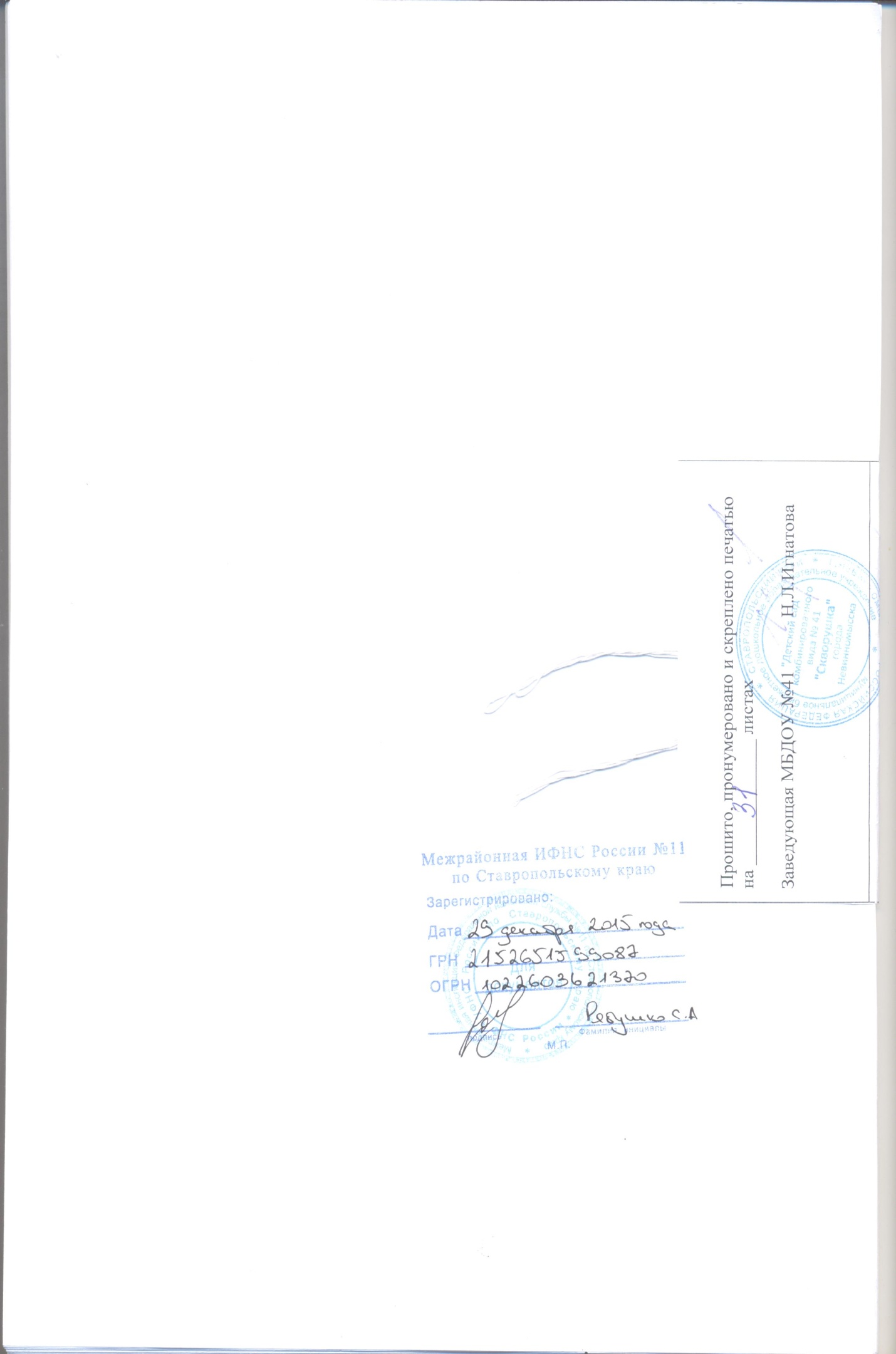 Принят общим собранием трудового коллектива протокол от «___» _______ . № ___ Утвержденприказом управления образования администрации города Невинномысскаот «___» __________ 2015 г. № ___ - о/д Согласованраспоряжением комитета по управлению муниципальным имуществом администрации города Невинномысскаот «___» ____________ 2015 г. № Р-___Утвержденприказом управления образования администрации города Невинномысскаот «___» __________ 2015 г. № ___ - о/д Согласованраспоряжением комитета по управлению муниципальным имуществом администрации города Невинномысскаот «___» ____________ 2015 г. № Р-___